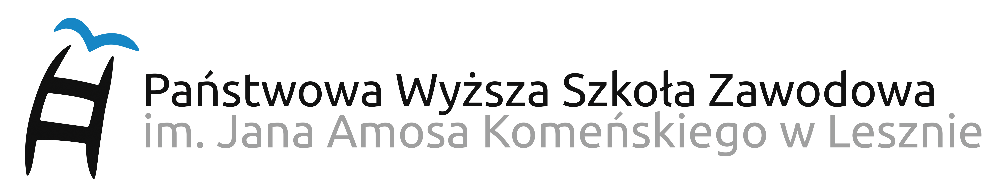 ANEKS DO REGULAMINU PRAKTYKI ZAWODOWEJ          Instytut PedagogicznyKierunek: Pedagogika przedszkolna i wczesnoszkolnaStudia: jednolite magisterskieTryb: stacjonarneCykl kształcenia: 2020-2025PROGRAM PRAKTYKI ZAWODOWEJOgólne wytyczne, rodzaj praktyki, czas trwania.Przebieg praktyk zawodowych.Dokumentacja praktyk.Ocena praktyki. Zasady zaliczenia praktyki. Zakres programowy praktyki, cele praktyki, zadania.Miejsca odbywania praktyk zawodowych. I Ogólne wytyczne dotyczące praktyki (rok i tryb studiów: I, II, III, IV, V rok – Pedagogika przedszkolna i wczesnoszkolna, studia stacjonarne)Struktura i organizacja praktyk:Student Instytutu Pedagogicznego w Państwowej Wyższej Szkole Zawodowej 
im. J. A. Komeńskiego w Lesznie ma obowiązek odbycia programowych praktyk zawodowych:w trakcie I roku nauki w wymiarze nie mniejszym niż 180 godzin,w trakcie II roku nauki w wymiarze nie mniejszym niż 90 godzin,w trakcie III roku nauki w wymiarze nie mniejszym niż 50 godzin,w trakcie IV roku nauki w wymiarze nie mniejszym niż 50 godzin,w trakcie V roku nauki w wymiarze nie mniejszym niż 50 godzin. Praktyki są zintegrowane z tygodniowym i całorocznym rozkładem zajęć w Instytucie Pedagogicznym.Wykaz godzin w poszczególnych rocznikach:I rok, I semestr: 90 godzin, w tym:90 godzin (zintegrowane z przedmiotem Pedagogiczne warsztaty zawodoznawcze - praktyka śródroczna).I rok, II semestr: 90 godzin, w tym:90 godzin (zintegrowane z przedmiotem Pedagogiczne warsztaty zawodoznawcze - praktyka śródroczna).II rok, III semestr: 40 godzin, w tym:40 godzin (zintegrowane z przedmiotem Pedagogiczne warsztaty zawodoznawcze – praktyka śródroczna).II rok, IV semestr: 50 godzin (Praktyka zawodowa - praktyka ciągła w przedszkolu), w tym:30 godz. kontaktowych,20 godz. przygotowania do zajęć.III rok, VI semestr: 50 godzin (Praktyka  zawodowa - praktyka ciągła w szkole podstawowej w klasach I-III), w tym:30 godz. kontaktowych,20 godz. przygotowania do zajęć. IV rok, VIII semestr: 50 godzin (Praktyka zawodowa - praktyka ciągła w przedszkolu), w tym:30 godz. kontaktowych,20 godz. przygotowania do zajęć.V rok, X semestr: 50 godzin (Praktyka zawodowa - praktyka ciągła w szkole podstawowej w klasach I-III), w tym:30 godz. kontaktowych,20 godz. przygotowania do zajęć. Żeby umożliwić odbycie praktyki, Dyrektor Instytutu Pedagogicznego zapewni w Instytutowym Harmonogramie Roku Akademickiego dni wolne od zajęć dydaktycznych w Uczelni, a przeznaczone na realizację praktyk.Praktyki odbywają się na podstawie Porozumienia zawartego między dyrektorem placówki, w której student będzie odbywał praktykę, a dyrektorem Instytutu Pedagogicznego. Instytut Pedagogiczny sprawuje nadzór formalny nad organizacją praktyk oraz opiekę merytoryczną. Bezpośrednim przełożonym studentów odbywających praktykę zawodową jest z ramienia Instytutu, Instytutowy Opiekun Praktyk. Odpowiada on za realizację praktyki zgodnie z jej celami i ustalonym programem. Jest również upoważniony do rozstrzygania spraw związanych z przebiegiem praktyki. Instytutowy opiekun praktyk ma prawo do kontroli studenta odbywającego praktykę oraz konsultacji z zakładowym opiekunem praktyki.W czasie odbywania praktyki student podlega obowiązującej w placówce dyscyplinie pracy. Naruszenie przez studenta zasad dyscypliny pracy może skutkować odwołaniem go z odbywanej praktyki.Podczas praktyki student ponosi koszty przejazdu. Placówka, w której student odbywa praktykę nie jest zobowiązana do zawarcia z nim umowy o pracę i wypłacenia mu wynagrodzenia z tytułu odbywanej praktyki.Student jest zobowiązany do posiadania aktualnego ubezpieczenia od następstw nieszczęśliwych wypadków i innych okoliczności specyficznych dla kierunku 
i miejsca praktyk.II Przebieg praktyk zawodowychPraktyki zawodowe odbywają się w przedszkolach, szkołach podstawowych i placówkach opiekuńczo-wychowawczych oraz poradniach psychologiczno-pedagogicznych.Student I roku (pierwszy i drugi semestr) oraz II roku (trzeci semestr) realizuje praktykę zawodową w korelacji z przedmiotem ujętym w planie studiów: Pedagogiczne warsztaty zawodoznawcze – praktyka śródroczna. Student realizuje praktykę ogólnopedagogiczną w wymiarze minimum 30 godzin w formie praktyki śródrocznej skorelowanej z przedmiotem Pedagogiczne warsztaty zawodoznawcze podczas I, II i III semestru studiów. Student realizuje praktykę wychowawczo-dydaktyczną w formie praktyki śródrocznej skorelowanej z przedmiotem Pedagogiczne warsztaty zawodoznawcze podczas I, II i III semestru studiów.Realizacja praktyk śródrocznych pozostaje w ścisłej korelacji z zajęciami teoretycznymi oraz metodycznymi. Praktyki śródroczne są realizowane jako osobne zajęcia prowadzone przez nauczycieli akademickich oraz inne osoby będące nauczycielami przedszkoli lub szkół, z którymi uczelnia zawarła umowy. Praktyki te mogą być realizowane w uczelni, w szkole ćwiczeń oraz innych placówkach.Student II roku (czwarty semestr), III roku (szósty semestr), IV roku (ósmy semestr), V roku (dziesiąty semestr) realizuje praktykę zawodową w wybranych przez siebie placówkach, zgodnych z wybranym kierunkiem studiów. III Dokumentacja praktykDziennik praktyk. Dziennik praktyk powinien być systematycznie wypełniany przez studenta i podpisany przez zakładowego opiekuna praktyk po każdym dniu pobytu w placówce. Instytutowy opiekun praktyk dokonuje zaliczenia praktyki zawodowej po każdym semestrze. Potwierdzenie tego zaliczenia znajduje się w dzienniku praktyk. Po każdym roku student wypełnia, znajdującą się w dzienniku, kartę samooceny studenta. Dziennik praktyk stanowi własność studenta. Student zobowiązany jest rzetelnie wypełniać dziennik praktyk z dokładnym wyszczególnieniem liczby godzin zajęć obserwowanych, prowadzonych z opiekunem lub samodzielnie. Opinia z oceną wystawioną przez zakładowego opiekuna praktyki. Portfolio. Portfolio stanowią różnorodne  dokumenty potwierdzające działania studenta w trakcie praktyki m.in.: zeszyt obserwacji, opracowane fragmenty oraz pełne scenariusze wszystkich prowadzonych zajęć, scenariusze imprez np. balików karnawałowych, środki dydaktyczne, karty pracy, zdjęcia z realizacji praktyki, artykuły prasowe itp. Po sprawdzeniu przez instytutowego opiekuna praktyki należą one do studenta.Ankiety. Student zobowiązany jest do wypełnienia oraz dostarczenia ankiet: ocena studenckiej praktyki zawodowej przez studenta, ocena studenckiej praktyki zawodowej dokonana przez zakładowego opiekuna praktyki. IV Ocena praktykiPierwszy rok:semestr I: zaliczenie z oceną,semestr II: zaliczenie z oceną.Drugi rok:semestr III: zaliczenie z oceną,semestr IV: zaliczenie z oceną.Trzeci rok:semestr VI: zaliczenie z oceną.Czwarty rok:semestr VIII: zaliczenie z oceną.Piąty rok:semestr X: zaliczenie z oceną.Warunki zaliczenia:Warunkiem zaliczenia praktyki w I, II i III semestrze jest zaliczenie przedmiotu Pedagogiczne warsztaty zawodoznawcze – praktyka śródroczna. W I, II i III semestrze studiów praktyka zawodowa zaliczana jest przez instytutowego opiekuna praktyk na podstawie oceny z przedmiotu „Pedagogiczne warsztaty zawodoznawcze - praktyka śródroczna”, w tym: wykonaniu określonych mini zadań zawodowych, przedstawionej przez studenta dokumentacji i jej jakości, terminowego rozliczenia się z wymaganej dokumentacji. Praktyka zawodowa realizowana w IV, VI, VIII i X semestrze zaliczana jest przez instytutowego opiekuna praktyk na podstawie opinii z oceną zakładowego opiekuna praktyki, wykonaniu określonych mini zadań zawodowych, przedstawionej przez studenta dokumentacji i jej jakości, terminowego rozliczenia się z wymaganej dokumentacji oraz wyników ewentualnej hospitacji instytutowego opiekuna praktyk.Zgodnie z Regulaminem praktyk ocena końcowa składa się z:45% - ocena zakładowego opiekuna praktyk (Z)40% - realizacja mini zadań (S)15% - ocena opiekuna praktyk (U)0,45 x Z + 0,4 x S + 0,15 x U = ocena końcowaOcenę końcową wystawia instytutowy opiekun praktyk.W opinii o przebiegu praktyki proponuje się uwzględnić następujące kryteria: stopień realizacji zadań zawartych w programie praktyk (w tym informację o realizacji mini zadań zawodowych), przygotowanie merytoryczne, przygotowanie metodyczne, postawa wobec innych osób, stosunek do zawodu, umiejętność współdziałania w zespole, inne aspekty istotne w ocenie pracy oraz przydatności do zawodu pedagoga, w końcowej części opinii należy wystawić ocenę w skali (2-5).V Zakres programowy praktykiCelem praktyk zawodowych jest zapoznanie z organizacją pracy przedszkola, szkoły, placówek systemu oświaty, w tym placówki oświatowo-wychowawczej, poradni psychologiczno-pedagogicznej, warsztatem pracy nauczyciela, formami i metodami nauczania i wychowania oraz umożliwienie studentowi kształtowania i rozwoju umiejętności dydaktyczno-wychowawczych w bezpośrednim kontakcie z uczniami, a także weryfikacji własnych predyspozycji do wykonywania zawodu nauczyciela.Cele ogólne: poznanie specyfiki zawodu nauczyciela przedszkola i edukacji wczesnoszkolnej,stwarzanie warunków do rozwijania gotowości do podjęcia roli nauczyciela,przygotowanie do efektywnego organizowania własnego warsztatu nauczycielskiego,świadome budowanie relacji z dziećmi i uczniami, ich rodzicami lub opiekunami oraz ze współpracownikami,wdrożenie innowacyjności w pracy nauczyciela, w zakresie dotyczącym indywidualizacji procesu nauczania uwzględniającej zróżnicowanie potrzeb edukacyjnych uczniów, wspieranie ich wszechstronnego rozwoju, ich aktywności i uczestnictwa w procesie kształcenia i wychowania oraz w życiu społecznym.Cele szczegółowe Dla studenta I, II oraz III semestru (w ramach przedmiotu Pedagogiczne warsztaty zawodoznawcze):zapoznanie studenta ze sposobem funkcjonowania przedszkoli, szkół lub placówek systemu oświaty, organizacji ich pracy, uczestników procesów pedagogicznych oraz sposobu prowadzenia dokumentacji,zapoznanie studenta z realizowanymi zadaniami opiekuńczo-wychowawczymi, dydaktycznymi, diagnostycznymi i terapeutycznymi, charakterystycznymi dla przedszkola, szkoły i placówki systemu oświaty, w tym poradni psychologiczno-pedagogicznej, oraz środowiska, w jakim one działają,poznawanie przez studenta zasad organizacji przedszkoli, szkół i placówek systemu oświaty, w tym podstawowych zadań, obszarów działalności, procedur organizacyjnych, podziału kompetencji, planowania pracy i systemu kontroli,poznawanie przez studenta specyficznych dla przedszkola, szkoły i placówki systemu oświaty codziennych działań zawodowych nauczyciela, w tym jego codziennej roli w organizowaniu środowiska wychowania i uczenia się dzieci lub uczniów, kontekstowości, otwartości i zmienności codziennych działań wychowawczych i dydaktycznych nauczyciela  oraz jego warsztatu pracy,nabycie umiejętności do wyciągania wniosków z obserwacji pracy grupy przedszkolnej i klasy szkolnej, zachowań i aktywności dzieci lub uczniów w czasie zajęć, z uwzględnieniem uczniów ze specjalnymi potrzebami edukacyjnymi,nabycie umiejętności do wykorzystywania wiedzy pedagogicznej i przedmiotowej do samodzielnego planowania i realizowania pracy wychowawczo-dydaktycznej w przedszkolu i klasach I–III szkoły podstawowej (w skali rocznej, tygodniowej i dziennej), a także projektowania   i prowadzenia działań wychowawczo-dydaktycznych w przedszkolu i szkole podstawowej,nabycie umiejętności do analizowania zdarzeń wychowawczo-opiekuńczych i edukacyjnych zaobserwowanych lub doświadczonych w czasie praktyk zawodowych,nabycie umiejętności do poddawania refleksji i oceniania skuteczności swoich działań edukacyjnych pod kątem realizacji celów wychowania i kształcenia oraz stosowanych metod i środków dydaktycznych,rozwijanie gotowości studenta do skutecznego współdziałania z opiekunem praktyk zawodowych oraz z nauczycielami w celu poszerzania swojej wiedzy,rozwijanie gotowości studenta do praktycznego stosowania zasad bezpieczeństwa dzieci lub uczniów w przedszkolu, szkole lub placówce systemu oświaty,rozwijanie gotowości studenta do rozwijania swojego przygotowania merytorycznego we współpracy z nauczycielami i specjalistami.Dla studenta IV semestru (praktyka obserwacyjna, asystencka i wdrożeniowa):zapoznanie studenta ze strukturą organizacyjną placówki, obowiązującą w niej dokumentacją oraz specyfiką pracy,przygotowanie studenta do pracy pedagogicznej poprzez praktyczne i umiejętne wykorzystywanie wiedzy pedagogicznej i przedmiotowej do planowania i realizowania pracy wychowawczo-dydaktycznej (jej fragmentów) w przedszkolu lub klasach I-III szkoły podstawowej pod kierunkiem opiekuna praktyki,zapoznanie studenta z codzienną rolą nauczyciela w organizowaniu środowiska wychowania i uczenia się dzieci lub uczniów, w tym znajomości kontekstowości, otwartości i zmienności codziennych działań wychowawczych i dydaktycznych nauczyciela oraz jego warsztatem pracy,kształtowanie podstawowych kompetencji zawodowych studenta poprzez obserwowanie przez niego działań dydaktycznych, opiekuńczych, wychowawczych, terapeutycznych, kulturalnych, pomocowych i/lub innych realizowanych przez opiekuna praktyki,poznanie przez studenta optymalnych warunków do rozwoju dzieci, poznawanie przez studenta realizowanych w miejscu praktyki zadań, prowadzenie obserwacji organizacji pracy, metod i technik stosowanych na danym stanowisku pracy,przygotowanie do samodzielnego podejmowania działań dydaktycznych, opiekuńczych, wychowawczych, terapeutycznych, kulturalnych, pomocowych i/lub innych poprzez asystowanie opiekunowi praktyki w niektórych zadaniach, przygotowanie do samodzielnego podejmowania zadań poprzez realizację ich fragmentów,weryfikowanie przez studenta własnych predyspozycji do wykonywania zawodu,kształtowanie u studenta gotowości do rozwijania swojego przygotowania merytorycznego we współpracy z nauczycielami i specjalistami, kształtowanie u studenta postawy refleksyjnego praktyka.Dla studenta trzeciego roku (praktyka obserwacyjna, asystencka i wdrożeniowa):Student realizuje te same cele szczegółowe, które realizował podczas drugiego roku studiów poszerzone o kolejne cele:kształtowanie umiejętności stosowania posiadanej wiedzy teoretycznej i przedmiotowej do realizacji podjętych zadań opiekuńczo-wychowawczych i edukacyjnych w czasie praktyki oraz planowania i realizowania działań wychowawczo-dydaktycznych w przedszkolu lub klasach I–III szkoły podstawowej, pod kierunkiem opiekuna praktyki lub innego nauczyciela z odpowiednim doświadczeniem zawodowym,przygotowanie do tworzenia warunków do rozwoju dzieci, młodzieży i/lub dorosłych przez włączanie się w działania opiekuna praktyk w tym zakresie,rozwijanie umiejętności pracy poprzez asystowanie w działaniach opiekuńczo-wychowawczych, dydaktycznych, terapeutycznych, kulturalnych, pomocowych i/lub innych realizowanych przez opiekuna praktyk,przygotowanie do samodzielnego podejmowania zadań poprzez realizację ich fragmentów,kształtowanie umiejętności planowania i organizacji pracy poprzez projektowanie zadań oraz przygotowanie różnorodnych materiałów pod okiem opiekuna praktyki,kształtowanie u studenta gotowości do poddawania refleksji i ocenie skuteczności swoich działań edukacyjnych pod kątem realizacji celów wychowania i kształcenia oraz stosowanych metod i środków dydaktycznych.Dla studenta czwartego i piątego roku (praktyka asystencka, wdrożeniowa):Student realizuje te same cele szczegółowe, które realizował podczas drugiego i trzeciego roku studiów poszerzone o kolejne cele:ugruntowanie wiedzy na temat praktycznych zasad samodzielnego planowania i realizowania pracy wychowawczo-dydaktycznej w przedszkolu lub klasach I–III szkoły podstawowej,przygotowanie studenta do pracy pedagogicznej poprzez praktyczne i umiejętne wykorzystywanie wiedzy teoretycznej i przedmiotowej oraz do samodzielnego planowania i realizowania pracy wychowawczo-dydaktycznej w przedszkolu lub klasach I-III szkoły podstawowej (w skali rocznej, tygodniowej i dziennej) a także projektowania i prowadzenia działań wychowawczo-dydaktycznych w przedszkolu i szkole podstawowej,ugruntowanie wiedzy na temat uczestników działalności edukacyjnej, wychowawczej, opiekuńczej, terapeutycznej, kulturalnej, pomocowej i/lub innej poprzez nawiązywanie bezpośredniego kontaktu z nimi,ćwiczenie umiejętności pracy z wychowankami, podopiecznymi, klientami i innymi uczestnikami działalności pedagogicznej w danym miejscu praktyki poprzez prowadzenie z nimi zajęć, spotkań, rozmów itp., kształtowanie umiejętności praktycznych poprzez samodzielne opracowanie dokumentacji zajęć, spotkań, rozmów,zdobywanie doświadczenia w samodzielnym i/lub zespołowym wykonywaniu obowiązków zawodowych,kształtowanie umiejętności poddawania refleksji i identyfikowania spontanicznych zachowań dzieci lub uczniów jako sytuacji wychowawczo-dydaktycznych i wykorzystywania ich w czasie prowadzonych zajęć.Zadania:Zadania ogólneDo zadań studenta należy zapoznanie się z funkcjonowaniem różnego typu placówek oświatowych, wychowawczych, opiekuńczych, terapeutycznych, pomocowych, kulturalnych i/lub innych, w których może podejmować działania pedagogiczne zgodnie ze studiowanym kierunkiem, zdobycie umiejętności i kompetencji zawodowych w działaniach praktycznych oraz wykorzystanie wiedzy, umiejętności       i kompetencji zdobytych podczas zajęć w Uczelni.Zadania szczegółowe:Dla studenta pierwszego roku (I i II semestr) oraz drugiego roku (III semestr):obserwacja funkcjonowania przedszkoli, szkół lub placówek systemu oświaty, organizacji ich pracy, uczestników procesów pedagogicznych oraz sposobu prowadzenia dokumentacji,zapoznanie się z zadaniami opiekuńczo-wychowawczymi, dydaktycznymi, diagnostycznymi i terapeutycznymi, charakterystycznymi dla przedszkola, szkoły i placówki systemu oświaty, w tym poradni psychologiczno-pedagogicznej, oraz środowiska, w jakim one działają,zapoznanie się z zasadami organizacji przedszkoli, szkół i placówek systemu oświaty, w tym podstawowych zadań, obszarów działalności, procedur organizacyjnych, podziału kompetencji, planowania pracy i systemu kontroli,zapoznanie się ze specyficznymi działaniami zawodowymi nauczyciela, w placówce, w której student odbywa praktykę oraz jego warsztatem pracy,obserwowanie zajęć edukacyjnych i opiekuńczo-wychowawczych oraz sporządzanie z nich notatek,projektowanie i wykonywanie zadań (krótko i długoterminowych) określonych przez opiekunów praktyki (nauczycieli akademickich i/lub innych wyznaczonych nauczycieli), w tym podejmowanie indywidualnej pracy z uczniami, organizowanie pracy uczniów w grupach zadaniowych, animowanie aktywności grupy, pomoc w sprawowaniu opieki nad grupą, asystowanie nauczycielowi w realizowanych przez niego działaniach, przygotowanie zleconych pomocy dydaktycznych, fragmentów zajęć itp., po wcześniejszym uzgodnieniu i omówieniu wskazanego zadania,wyciąganie wniosków z obserwacji pracy grupy przedszkolnej i klasy szkolnej, z uwzględnieniem uczniów ze specjalnymi potrzebami edukacyjnymi, w tym opracowanie diagnozy ucznia na podstawie jego obserwacji oraz prowadzonych z nim rozmów,analizowanie zdarzeń wychowawczo-opiekuńczych i edukacyjnych zaobserwowanych lub doświadczonych w czasie praktyk zawodowych, w tym rozmowy z opiekunami praktyk (nauczycielami akademickimi lub innymi wyznaczonymi specjalistami) na temat bieżących wydarzeń, zjawisk zachodzących w instytucji,systematycznego współdziałania z opiekunami praktyk zawodowych (nauczycielami akademickimi i/lub wyznaczonymi nauczycielami) w celu poszerzania swojej wiedzy,wyciąganie wniosków i poddawanie refleksji oraz ocenie skuteczności prowadzonych samodzielnie lub w grupie różnorodnych działań edukacyjnych, wyznaczonych przez opiekunów praktyki i/lub  innych nauczycieli,praktyczne stosowanie zasad bezpieczeństwa dzieci lub uczniów w placówce, w której odbywa praktykę,prowadzenie zeszytu obserwacyjnego oraz dziennika praktyk.Mini zadania do zrealizowania w III semestrze studiów w trakcie odbywania praktyki zawodowej (Pedagogiczne warsztaty zawodoznawcze-praktyka śródroczna)Stwórz scenariusz zajęć dydaktyczno – wychowawczych dla grupy/klasy, w tym z uwzględnieniem  specjalnych potrzeb edukacyjnych (uczeń z trudnościami w uczeniu się: czytanie i pisanie) z elementem ewaluacji zajęć oraz podaj 5 przykładów zastosowania zasad indywidualizacji w pracy dydaktyczno-wychowawczej.lub Stwórz scenariusz zajęć dydaktyczno – wychowawczych dla grupy/klasy, w tym z uwzględnieniem specjalnych potrzeb edukacyjnych (uczeń zdolny) z elementem ewaluacji zajęć oraz podaj 5 przykładów zastosowania zasad indywidualizacji w pracy dydaktyczno-wychowawczej.Przygotuj monografię placówki oświatowej (przedszkole) z uwzględnieniem zasad  organizacji placówki, analizy podstawowych zadań, obszarów działalności, procedur organizacyjnych oraz podziałem kompetencji i planowaniem pracy.lubPrzygotuj monografię placówki oświatowej (szkoła) z uwzględnieniem zasad  organizacji placówki, analizy podstawowych zadań, obszarów działalności, procedur organizacyjnych oraz podziałem kompetencji i planowaniem pracy.Dla studenta drugiego roku (IV semestr):zapoznanie się z zasadami bezpiecznego wykonywania pracy, zagrożeniami występującymi w danym środowisku pracy i sposobami ochrony przed nimi poprzez analizę obowiązujących w instytucji przepisów i rozmowy z pracownikami,zapoznanie się z dokumentacją obowiązującą w placówce i sposobem jej prowadzenia,zapoznanie ze strukturą organizacyjną i specyfiką pracy poprzez analizę dokumentów, obserwację i rozmowy z pracownikami,przygotowywanie do wykonywania zadań zawodowych poprzez obserwację oraz asystowanie opiekunowi praktyki,przygotowanie do wykonywania zadań w oparciu o wiedzę pedagogiczną i przedmiotową w zakresie planowania i realizowania pracy wychowawczo-dydaktycznej (fragmentów zajęć) w przedszkolu lub klasach I-III szkoły podstawowej,obserwacja zadań realizowanych przez opiekuna oraz bieżąca analiza działań przez niego podejmowanych,próby prowadzenia (indywidualnie i/lub w grupie) fragmentów zajęć, rozmów, wywiadów itp. po uprzedniej konsultacji z opiekunem praktyk,rozmowa z opiekunem na temat bieżących wydarzeń i zjawisk zachodzących w instytucji,poszerzanie i wzbogacanie repertuaru znanych metod i technik pracy, korzystając z różnych źródeł i materiałów metodycznych wskazanych przez opiekuna praktyk, udział w spotkaniach, zajęciach, posiedzeniach zespołów roboczych,nawiązywanie kontaktów z osobami, wśród których student odbywa praktykę, np. pracownicy, podopieczni, beneficjenci, prowadzenie rozmów z dziećmi, młodzieżą lub osobami dorosłymi,analiza własnej wiedzy i predyspozycji poprzez obserwację i kontakt z osobami w miejscu odbywania praktyki,przestrzeganie zasad etyki zawodowej,rozwijanie swojego przygotowania merytorycznego we współpracy z opiekunem praktyk lub innymi specjalistami,dokonanie oceny swoich mocnych i słabych stron w zakresie realizowanych zadań pedagogicznych,systematyczne prowadzenie dziennika praktyk i portfolio.Mini zadania do zrealizowania w IV semestrze studiów w trakcie odbywania praktyki zawodowej w przedszkolu.Przygotuj diagnozę grupy przedszkolnej na podstawie obserwacji oraz rozmowy z zakładowym opiekunem praktyki zawodowej, w tym: liczebność grupy, jej zróżnicowanie oraz stopień zintegrowania, opisanie atmosfery panującej w grupie z uwzględnieniem czynników wspierających i/lub zakłócających proces integracji grupy.lub Przygotuj diagnozę dziecka z  grupy przedszkolnej na podstawie obserwacji, rozmów z zakładowym opiekunem praktyki zawodowej oraz indywidualnej rozmowy z  dzieckiem w tym: opis przypadku z uwzględnieniem zasobów, które posiada opisywane dziecko, występujących trudności, miejsca w grupie przedszkolnej, zainteresowań, rodziny oraz stosunku do nauki. Przygotuj 2 dowolne pomoce dydaktyczne, które wykorzystasz do realizacji prowadzonych przez siebie fragmentów zajęć.lubPrzygotuj dowolną pomoc dydaktyczną przydatną dla instytucji, w której odbywasz praktykę zawodową np. gazetkę tematyczną, plakat tematyczny, autorskie gry do nauki pisania/liczenia itp.Dla studenta trzeciego roku:Student wykonuje te same zadnia, które wykonywał będąc studentem drugiego roku studiów oraz dodatkowo następujące zadania:asystowanie w działaniach podejmowanych przez opiekuna praktyki,współtworzenie warunków do rozwoju dzieci (np. tworzenie odpowiedniej atmosfery, organizacja środowiska pracy, przygotowanie materiałów dydaktycznych),wykonywanie zadań w oparciu o posiadaną wiedzę teoretyczną i przedmiotową w zakresie działań opiekuńczo-wychowawczych wynikających z bieżących potrzeb miejsca praktyki oraz planowania i realizowania pracy wychowawczo-dydaktycznej (np. przygotowanie scenariusza zajęć, przebiegu zajęć, planu spotkania itp.) w przedszkolu lub klasach I-III szkoły podstawowej, pod kierunkiem opiekuna praktyki,prowadzenie indywidualnie i/lub w grupie fragmentów zajęć, rozmów, wywiadów itp. po uprzedniej konsultacji z opiekunem praktyk,poddawanie refleksji i ocenie skuteczności swoich działań edukacyjnych pod kątem realizacji celów wychowania i kształcenia oraz stosowanych metod i środków dydaktycznych.Mini zadania do zrealizowania w VI semestrze studiów w trakcie odbywania praktyki zawodowej w klasach I-III szkoły podstawowejPrzygotuj diagnozę klasy szkolnej na podstawie obserwacji oraz rozmowy z zakładowym opiekunem praktyki zawodowej, w tym: liczebność klasy, jej zróżnicowanie oraz stopień zintegrowania, opisanie atmosfery panującej w klasie z uwzględnieniem czynników wspierających i/lub zakłócających proces integracji klasy, stosunek uczniów do nauki oraz powierzonych zadań.lub Przygotuj diagnozę ucznia klasy szkolnej na podstawie obserwacji, rozmów z zakładowym opiekunem praktyki zawodowej oraz indywidualnej rozmowy z  uczniem w tym: opis przypadku z uwzględnieniem zasobów, które posiada opisywany uczeń, występujących trudności, miejsca w klasie szkolnej, zainteresowań, rodziny oraz stosunku do nauki i obowiązków.Podaj przykłady i krótko opisz  zabawy śródlekcyjne  (min. 5), które wykorzystałaś/eś podczas realizacji praktyki zawodowej.lubPodaj przykłady i krótko opisz zabawy integracyjne  (min. 5 ), które wykorzystałaś/eś podczas realizacji praktyki zawodowej.Dla studenta czwartego i piątego roku: Student wykonuje te same zadania, które wykonywał będąc studentem drugiego i trzeciego roku studiów oraz dodatkowo następujące zadania:formułowanie i analizowanie problemów badawczych, obserwowanie sytuacji i zdarzeń pedagogicznych oraz praktyczne wykorzystywanie wiedzy z różnych dyscyplin nauki podczas odbywania praktyki zawodowej,samodzielne prowadzenie fragmentów lub całych zajęć/dni aktywności, rozmów, wywiadów itp., po uprzedniej konsultacji z opiekunem praktyk,podejmowanie prób organizowania zespołu dzieci, inicjowanie działań na rzecz środowiska społecznego,podejmowanie działań wychowawczych o charakterze interwencyjnym w sytuacjach konfliktu, zagrożenia bezpieczeństwa, naruszania praw innych lub nieprzestrzegania ustalonych zasad,samodzielne opracowanie dokumentacji specyficznej dla miejsca odbywania praktyk (np. scenariusze zajęć, plany dnia, plany tygodniowe/bloki tematyczne, harmonogramy spotkań, sprawozdania z wywiadów),wyciąganie wniosków na podstawie obserwacji zachowań dzieci lub uczniów oraz wskazówek opiekuna praktyki zawodowej i wykorzystywanie ich podczas prowadzonych zajęć.Mini zadania do zrealizowania w VIII semestrze studiów w trakcie odbywania praktyki zawodowej w przedszkolu.Na podstawie diagnozy grupy przedszkolnej (wymagany opis) opracuj szczegółowy plan pracy/plan pomocy dla grupy, w tym: propozycje działań mające na celu zniwelowanie zidentyfikowanego problemu/trudności oraz przygotowanie prognozy pozytywnej i negatywnej zaproponowanych działań.lubNa podstawie diagnozy jednostki (wymagany opis) opracuj szczegółowy plan pracy/plan pomocy dla dziecka, w tym: propozycje działań mające na celu zniwelowanie zidentyfikowanego problemu/trudności oraz przygotowanie prognozy pozytywnej i negatywnej zaproponowanych działań.Podaj przykłady i krótko opisz  zadania/zabawy/czynności ułatwiające dziecku/dzieciom adaptację w przedszkolu (min. 10 przykładów), porozmawiaj z opiekunem praktyki zawodowej o jego doświadczeniach w tym zakresie.lubPodaj przykłady i krótko opisz zabawy kształtujące umiejętność w zakresie samoobsługi dziecka (min. 5), które wykorzystałaś/eś podczas realizacji praktyki zawodowej, razem z opiekunem praktyki zawodowej dokonaj analizy arkusza diagnostycznego 6-latków.Mini zadania do zrealizowania w X semestrze studiów w trakcie odbywania praktyki zawodowej w klasach I-III szkoły podstawowej.Przygotuj plan  samorozwoju, w tym: dokonaj analizy własnych umiejętności oraz kompetencji, wskaż mocne i słabe strony, podaj kilka przykładów w jaki sposób możesz doskonalić słabe strony i w jaki sposób rozwijać mocne strony (wymień szczegółowo kursy, szkolenia, tytuły książek do przeczytania itp.), poproś o pomoc i dobre rady opiekuna praktyki zawodowej.lubOpracuj plan rozwoju  ścieżki kariery zawodowej jako nauczyciela, poproś o pomoc i dobre rady opiekuna praktyki zawodowej.Przygotuj scenariusz/plan i zaangażuj się w przygotowanie wydarzenia z życia klasy/szkoły np. apel, uroczystość, impreza okolicznościowa np. mikołajki, wszystkie swoje działania konsultuj z opiekunem praktyki a po zrealizowaniu wydarzenia krótko wymień i opisz złote zasady postępowania nauczyciela podczas planowania tego typu wydarzeń.lubPrzygotuj scenariusz/plan i zaangażuj się w przygotowanie całodziennej wycieczki klasowej lub wycieczki edukacyjnej np. do parku, wszystkie swoje działania konsultuj z opiekunem praktyki a po zrealizowaniu wycieczki napisz krótko w jaki sposób zawracać uwagę na bezpieczeństwo dzieci znajdujących się poza klasą/szkolą. Formy i metody praktyki:Na drugim roku studiów:obserwacja przebiegu pracy w placówce,asystowanie przy zadaniach wyznaczonych przez opiekuna praktyki,prowadzenie fragmentów zajęć wyznaczonych przez opiekuna praktyki z zakresu wyznaczonej edukacji/aktywności, gier, zabaw dydaktycznych itp. Na trzecim roku studiów:	obserwacja przebiegu pracy w placówce,asystowanie w coraz szerszym zakresie zadań,prowadzenie fragmentów zajęć wyznaczonych przez opiekuna praktyki z zakresu wyznaczonej edukacji/aktywności, gier, zabaw dydaktycznych itp. Na czwartym i piątym roku studiów: obserwacja przebiegu pracy w placówce,asystowanie w szerokim zakresie poszczególnych zadań,samodzielne wykonywanie zadań przydzielonych przez opiekuna praktyki, w tym prowadzenie fragmentów zajęć np. z zakresu wyznaczonej edukacji/aktywności oraz prowadzenie całych dni aktywności.Zadania organizatora praktykPrzez organizatora praktyk rozumie się instytucję, która przyjmuje studenta na praktykę.Organizator praktyk zobowiązuje się do zapewnienia warunków niezbędnych do przeprowadzenia praktyki, a w szczególności do:ustanowienia zakładowego opiekuna praktyki, który ma za zadanie:sprawować merytoryczną opiekę nad praktykantem oraz pełnić funkcję jego bezpośredniego przełożonego,po zakończonej praktyce przygotować opinię o zrealizowanej przez studenta praktyce wraz z oceną końcową,zapewnienia odpowiednich stanowisk pracy umożliwiających osiągnięcie założonych efektów praktyki,zapoznania studenta z zakładowym regulaminem pracy, zakładowymi przepisami o bezpieczeństwie i higienie pracy i innymi regulaminami obowiązującymi w miejscu praktyki,nadzoru nad realizacją przez studenta zadań wynikających z programu praktyki.VI Miejsca praktyki1. Praktyki zawodowe odbywają się w podmiotach, w których do zajmowania stanowiska nauczyciela przedszkola i edukacji wczesnoszkolnej są wymagane kwalifikacje określone w przepisach wydanych na podstawie art. 9 ust. 2 ustawy z dnia 26 stycznia 1982 r. – Karta Nauczyciela. 2. Student może realizować ponadwymiarową liczbę godzin praktyki zawodowej w innych formach jak: działalność społeczna i wolontariacka podejmowana w kołach naukowych i samorządach studenckich, prowadzenie drużyny zuchowej lub harcerskiej, pełnienie roli wychowawcy kolonijnego, wolontariat realizowany w świetlicach szkolnych lub środowiskowych, klubach dziecięcych, domach kultury itp. Załączniki: Sprawozdanie studenta z realizacji praktyki zawodowej do wypełnienia po IV semestrze – Załącznik 1Sprawozdanie studenta z realizacji praktyki zawodowej do wypełnienia po VI semestrze – Załącznik 2Sprawozdanie studenta z realizacji praktyki zawodowej do wypełnienia po VIII semestrze – Załącznik 3Sprawozdanie studenta z realizacji praktyki zawodowej do wypełnienia po X semestrze – Załącznik 4Karta końcowa: zaliczenie praktyki zawodowej – Załącznik 5Załącznik 1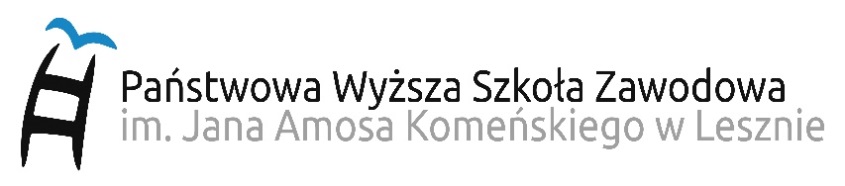 Instytut ………………………………….Student: ……………………………….. Nr albumu: ………….Kierunek: ……………………………..….Studia: I stopnia, II stopnia, jednolite magisterskie,Studia: stacjonarne / niestacjonarne  Rok akademicki: ……………SPRAWOZDANIE STUDENTA Z PRAKTYKI ZAWODOWEJodbytej w:………………………………………………………………………………………………………………………………………………………………………………………………………………………………………………………………………………………………I. CHARAKTERYSTYKA MIEJSCA ODBYWANIA PRAKTYKI (Krótki opis instytucji, w której odbywała się praktyka zawodowa)........................................................................................................................................................................................................................................................................................................................................................................................................................................................................................................................................................................................................................................................................................................................................................................................................................................................................................................................................................................................................................................................................................................................................................................................................................................................II. OPIS I ANALIZA ZREALIZOWANYCH ZADAŃ (Student opisuje wykonane prace z odniesieniem do zapisów w dzienniku praktyki zawodowej)..............................................................................................................................................................................................................................................................................................................................................................................................................................................................................................................................................................................................................................................................................................................................................................................................................................................................................................................................................................................................................................................................................................................................................................................................................................................................................................................................................................................................................III. WIEDZA I UMIEJĘTNOŚCI UZYSKANE W TRAKCIE PRAKTYKI(Samoocena w zakresie nabytych kompetencji oraz osiągniętych efektów uczenia się)……………………………..................................................................................................................................................................................................................................................................................................................................................................................................................................................................................................................................................................................................................................................................................................................................................................................................................................................................................................................................................................................................................................................................................................................................................................................................................................................................................................................................................................................................................................................................................................................................................................................................................................................................................................................................................................................................................................................................................................................................................................................................................................................................................................................................................................................................................................................................................................................................................................................................................................................................................................................................................................................................................................................................................................................................................................................                                                                                                         ………………………….data i podpis studentaZałącznik 2Instytut ………………………………….Student: ……………………………….. Nr albumu: ………….Kierunek: ……………………………..….Studia: I stopnia, II stopnia, jednolite magisterskie,Studia: stacjonarne / niestacjonarne  Rok akademicki: ……………SPRAWOZDANIE STUDENTA Z PRAKTYKI ZAWODOWEJodbytej w:………………………………………………………………………………………………………………………………………………………………………………………………………………………………………………………………………………………………I. CHARAKTERYSTYKA MIEJSCA ODBYWANIA PRAKTYKI (Krótki opis instytucji, w której odbywała się praktyka zawodowa)........................................................................................................................................................................................................................................................................................................................................................................................................................................................................................................................................................................................................................................................................................................................................................................................................................................................................................................................................................................................................................................................................................................................................................................................................................................................II. OPIS I ANALIZA ZREALIZOWANYCH ZADAŃ (Student opisuje wykonane prace z odniesieniem do zapisów w dzienniku praktyki zawodowej)..............................................................................................................................................................................................................................................................................................................................................................................................................................................................................................................................................................................................................................................................................................................................................................................................................................................................................................................................................................................................................................................................................................................................................................................................................................................................................................................................................................................................................III. WIEDZA I UMIEJĘTNOŚCI UZYSKANE W TRAKCIE PRAKTYKI(Samoocena w zakresie nabytych kompetencji oraz osiągniętych efektów uczenia się)……………………………..................................................................................................................................................................................................................................................................................................................................................................................................................................................................................................................................................................................................................................................................................................................................................................................................................................................................................................................................................................................................................................................................................................................................................................................................................................................................................................................................................................................................................................................................................................................................................................................................................................................................................................................................................................................................................................................................................................................................................................................................................................................................................................................................................................................................................................................................................................................................................................................................................................................................................................................................................................................................................................................................................................................................................................................                                                                                                         ………………………….data i podpis studentaZałącznik 3Instytut ………………………………….Student: ……………………………….. Nr albumu: ………….Kierunek: ……………………………..….Studia: I stopnia, II stopnia, jednolite magisterskie,Studia: stacjonarne / niestacjonarne  Rok akademicki: ……………SPRAWOZDANIE STUDENTA Z PRAKTYKI ZAWODOWEJodbytej w:………………………………………………………………………………………………………………………………………………………………………………………………………………………………………………………………………………………………I. CHARAKTERYSTYKA MIEJSCA ODBYWANIA PRAKTYKI (Krótki opis instytucji, w której odbywała się praktyka zawodowa)........................................................................................................................................................................................................................................................................................................................................................................................................................................................................................................................................................................................................................................................................................................................................................................................................................................................................................................................................................................................................................................................................................................................................................................................................................................................II. OPIS I ANALIZA ZREALIZOWANYCH ZADAŃ (Student opisuje wykonane prace z odniesieniem do zapisów w dzienniku praktyki zawodowej)..............................................................................................................................................................................................................................................................................................................................................................................................................................................................................................................................................................................................................................................................................................................................................................................................................................................................................................................................................................................................................................................................................................................................................................................................................................................................................................................................................................................................................III. WIEDZA I UMIEJĘTNOŚCI UZYSKANE W TRAKCIE PRAKTYKI(Samoocena w zakresie nabytych kompetencji oraz osiągniętych efektów uczenia się)……………………………..................................................................................................................................................................................................................................................................................................................................................................................................................................................................................................................................................................................................................................................................................................................................................................................................................................................................................................................................................................................................................................................................................................................................................................................................................................................................................................................................................................................................................................................................................................................................................................................................................................................................................................................................................................................................................................................................................................................................................................................................................................................................................................................................................................................................................................................................................................................................................................................................................................................................................................................................................................................................................................................................................................................................................................................                                                                                                         ………………………….data i podpis studentaZałącznik 4Instytut ………………………………….Student: ……………………………….. Nr albumu: ………….Kierunek: ……………………………..….Studia: I stopnia, II stopnia, jednolite magisterskie,Studia: stacjonarne / niestacjonarne  Rok akademicki: ……………SPRAWOZDANIE STUDENTA Z PRAKTYKI ZAWODOWEJodbytej w:………………………………………………………………………………………………………………………………………………………………………………………………………………………………………………………………………………………………I. CHARAKTERYSTYKA MIEJSCA ODBYWANIA PRAKTYKI (Krótki opis instytucji, w której odbywała się praktyka zawodowa)........................................................................................................................................................................................................................................................................................................................................................................................................................................................................................................................................................................................................................................................................................................................................................................................................................................................................................................................................................................................................................................................................................................................................................................................................................................................II. OPIS I ANALIZA ZREALIZOWANYCH ZADAŃ (Student opisuje wykonane prace z odniesieniem do zapisów w dzienniku praktyki zawodowej)..............................................................................................................................................................................................................................................................................................................................................................................................................................................................................................................................................................................................................................................................................................................................................................................................................................................................................................................................................................................................................................................................................................................................................................................................................................................................................................................................................................................................................III. WIEDZA I UMIEJĘTNOŚCI UZYSKANE W TRAKCIE PRAKTYKI(Samoocena w zakresie nabytych kompetencji oraz osiągniętych efektów uczenia się)……………………………..................................................................................................................................................................................................................................................................................................................................................................................................................................................................................................................................................................................................................................................................................................................................................................................................................................................................................................................................................................................................................................................................................................................................................................................................................................................................................................................................................................................................................................................................................................................................................................................................................................................................................................................................................................................................................................................................................................................................................................................................................................................................................................................................................................................................................................................................................................................................................................................................................................................................................................................................................................................................................................................................................................................................................................................                                                                                                         ………………………….data i podpis studentaZałącznik 5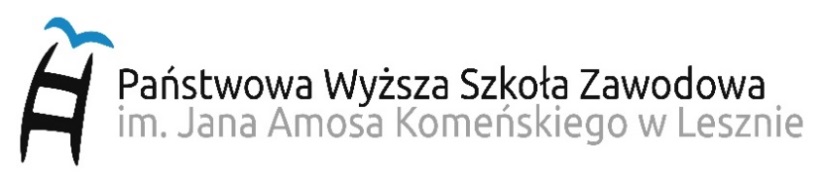 Student ………………………………..OCENA ZAKŁADOWEGO OPIEKUNA PRAKTYK………………………………………………………………………………………………………………………………………………………………………………………………………………………………………………………………………………………………………………………………………………………………………………………………………………………………………………………………………………………………………………………………………………………………………………………………………………Ocena za praktykę zawodową (Z)                                     ………………………………………
                                                                                                    (ocena w skali od 2 do 5)                 ……………………………………………………………….        data i podpis Zakładowego Opiekuna PraktykPROTOKÓŁ ZALICZENIA PRAKTYKI ZAWODOWEJRealizacja praktyki zawodowej (terminowość, dokumentacja, sprawozdanie z praktyki):Ocena za realizację praktyki U  ……………………………..                                                                         (ocena w skali od 2 do 5)                 Realizacja zadań samodzielnych:Łączna ocena za mini zadania zawodowe (średnia arytmetyczna ocen cząstkowych) – S    ………OCENA KOŃCOWA ZA PRAKTYKĘ ZAWODOWĄ:0,45 x Z + 0,4 x S + 0,15 x U =………………………………………………………………. Nazwa instytucji (zakładu pracy), w której student odbył
praktykęOkres / liczba dni12345678910Rodzaj zadaniaOceny cząstkowe  (ocena w skali od 2 do 5)                 12345678910